Урок №75 Геометрия подготовки кромок свариваемых деталей.  Разделка кромок под сварку: назначение и порядок выполненияНадежность сварного шва зависит от глубины провара металла. При монтаже деталей толще 3 мм предусмотрено предварительное оформление краев – разделка под сварку. Когда кромки скошенные, формируется глубокая ванна расплава, образуется надежный диффузный слой. Процесс подготовки металла перед свариванием оговаривается в стандартах. Все они перечислены в одном из разделов статьи.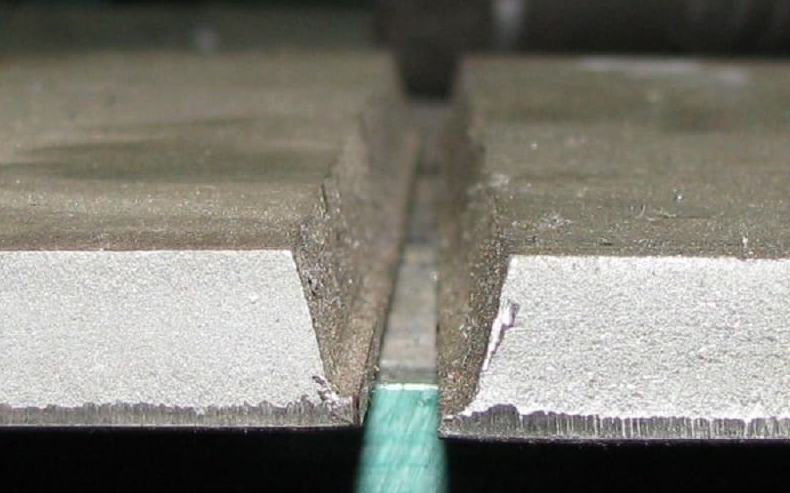 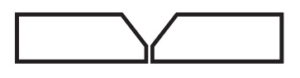 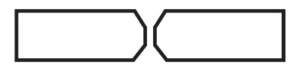 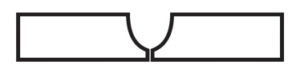 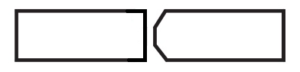 Литература http://www.iprbookshop.ru/epd-reader?publicationId=55027